Zveme vás srdečněna SLAVNOSTNÍ KONCERTu příležitosti oprav výmalby interiéru kostela Všech svatých 
a k 100letému výročí založení republikykterý se konáv sobotu 27. října 2018 od 17:00 hodinÚčinkuje:	Krása Quartet	Šárka Petříková – housle
					Jan Palouček – housle
					Daniel Menhart – viola
					Marie Dorazilová - violoncelloProgram koncertu:Josef Suk (1874 - 1935): Meditace na staročeský chorál "Svatý Václave"Antonín Dvořák (1841 - 1904): Biblické písněAntonín Dvořák (1841 - 1904): Smyčcový kvartet C dur op. 61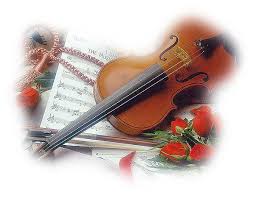 